Study on quality response to environmental factors and geographical traceability of wild Gentiana rigescens FranchLu Liu1, 2, Zhi-tian Zuo2, Fu-rong Xu1*, Yuan-zhong Wang2*1 College of Traditional Chinese Medicine, Yunnan University of Chinese Medicine, Kunming 650500, China2 Institute of Medicinal Plants, Yunnan Academy of Agricultural Sciences, Kunming 650200, China*Correspondence:Dr Fu-Rong Xu, E-mail: xfrong99@163.comDr Yuan-Zhong Wang, E-mail: boletus@126.comKeywords: Gentiana rigescens, Environmental factors, Iridoid content, Quantitative determination, Fourier Transform Infrared, Quality control, Geographical traceability Supplementary materials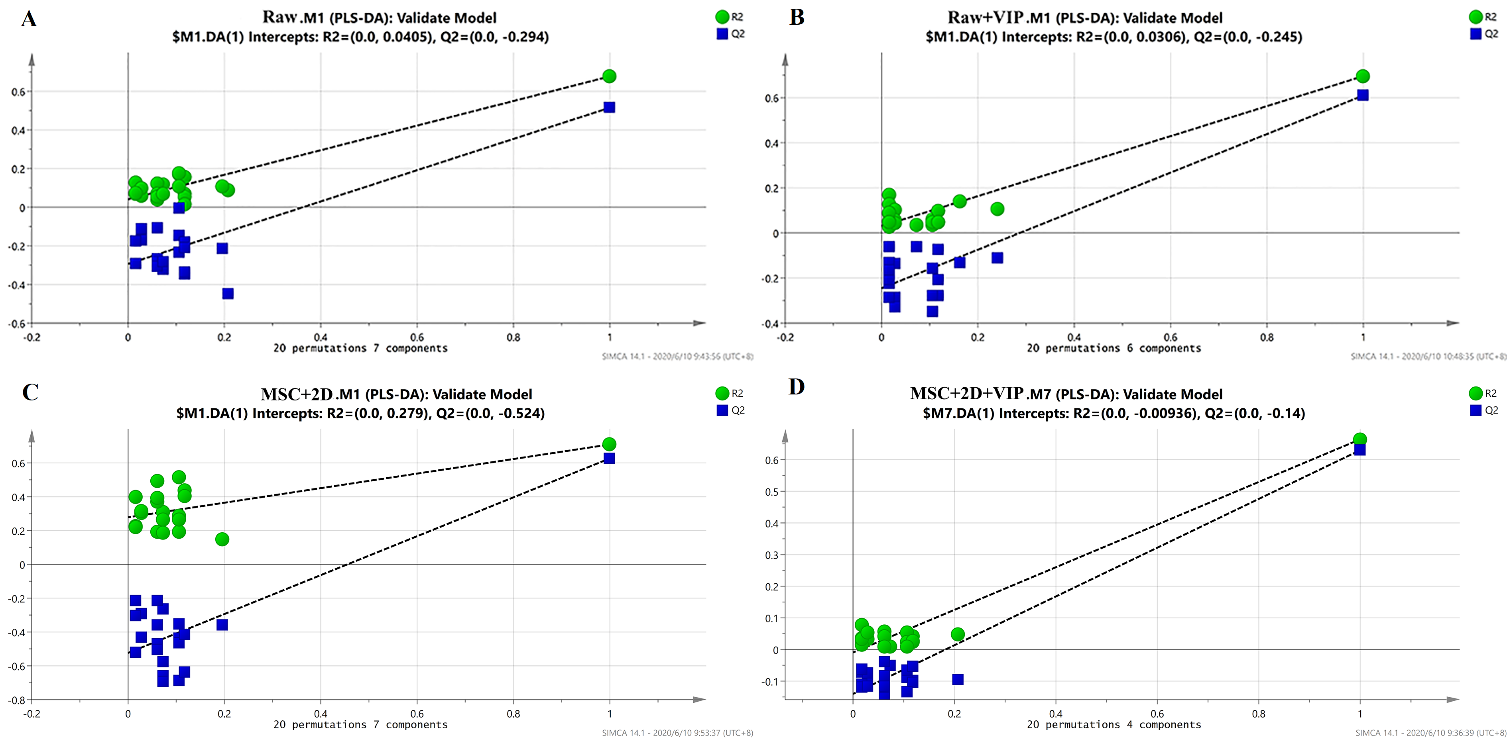 Fig. S1 Permutation test results of the PLS-DA model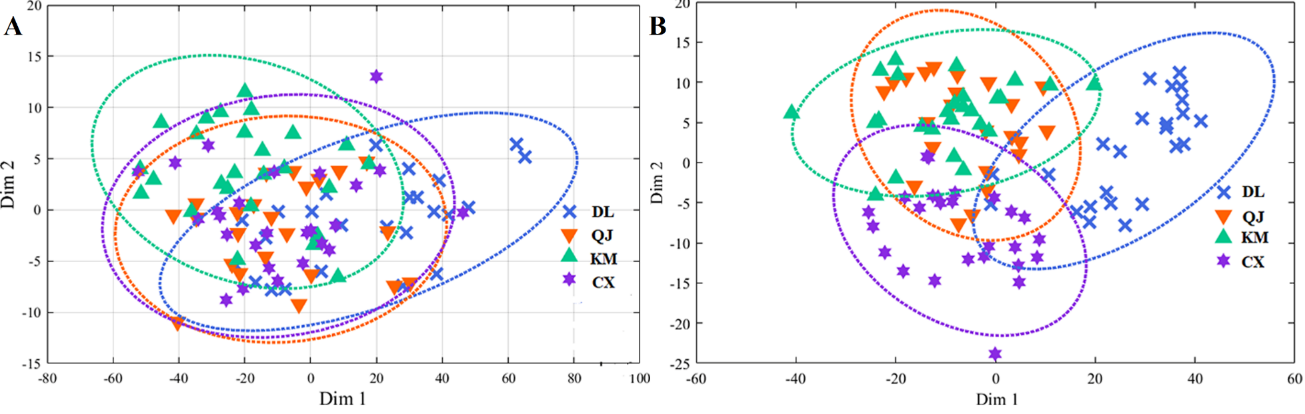 Fig. S2 The scatter plot of partial least squares discriminant analysis (PLS-DA) model of Gentiana rigescens samples. A: The scatter plot of PLS-DA with original spectral data; B: The scatter plot of PLS-DA with preprocessed spectra data. DL: Dali; QJ: Qujing; KM: Kunming; CX: ChuxiongTable S1 The validation results of the method methodologyNotes: LOQ: the limits of quantification; LOD: the limits of detection. Table S2 The RSD value for precision, stability and repeatability in the methodology validation experimentTable S3 The recovery test results of five iridoids in root tissues of G. rigescensTable S4. The confusion matrix of PLS-DA model established basing on different processed method.Table S5. The confusion matrix of SVM model established basing on different processed method.Marked componentRegression equation (mg·mL-1)R2Linearity range (mg·mL-1)LOD (mg·mL-1)LOQ (mg·mL-1)loganic acidY=7115.1222X+24.80070.99990.0044-0.80010.00190.00626'-O-β-D-glucopyranosylgentiopicrosideY=6704.3889X-30.90350.99990.0040-0.79980.00110.0035swertiamarinY=7976.8679X+25.16730.99990.0018-0.76830.00140.0046gentiopicrosideY=5830.2818X+164.99530.99910.0498-3.60000.03470.1158swerosideY=4250.2396X-2.05690.99990.0018-0.70010.00180.0060CompoundPrecision RSD (%)Precision RSD (%)Precision RSD (%)Precision RSD (%)Stability RSD (%)Repeatability RSD (%)Compoundinter-dayinter-dayinter-dayintra-dayStability RSD (%)Repeatability RSD (%)loganic acid3.374.023.840.140.312.736'-O-β-D-glucopyranosylgentiopicroside4.294.022.982.474.182.82swertiamarin0.930.180.851.081.150.61gentiopicroside0.810.020.080.060.910.99sweroside3.061.483.151.141.254.49CompoundOriginal amount (mg·mg-1)Amount added (mg·mg-1)Measured amount (mg·mg-1)Recovery (%)RSD (%)loganic acid15.7712.6128.0397.200.50loganic acid15.7715.7731.2197.930.50loganic acid15.7718.9234.3398.130.506'-O-β-D-glucopyranosylgentiopicroside0.840.671.5198.970.466'-O-β-D-glucopyranosylgentiopicroside0.840.841.6798.100.466'-O-β-D-glucopyranosylgentiopicroside0.841.011.8498.330.46swertiamarin2.842.275.0898.770.28swertiamarin2.842.845.6498.700.28swertiamarin2.843.416.1998.270.28gentiopicroside88.2770.62157.0897.430.89gentiopicroside88.2788.27174.4697.630.89gentiopicroside88.27105.93193.1899.030.89sweroside3.332.675.9497.931.18sweroside3.333.336.67100.101.18sweroside3.334.007.2698.271.18Model typesTraining setTraining setTraining setTraining setTest setTest setTest setTest setO1O2O3O4O1O2O3O4RawO1263019100RawO2516610541RawO3041970271RawO40142500010O1O2O3O4O1O2O3O4Raw + VIPO13000010000Raw + VIPO2712630631Raw + VIPO3031980352Raw + VIPO4037200037O1O2O3O4O1O2O3O4MSC + 2DO13000010000MSC + 2DO2325000910MSC + 2DO30027300100MSC + 2DO4002280019MSC + 2D + VIPO1O2O3O4O1O2O3O4MSC + 2D + VIPO12810110000MSC + 2D + VIPO2514270541MSC + 2D + VIPO3131880253MSC + 2D + VIPO4146190037Model typesTest setTest setTest setTest setO1O2O3O4Raw - GSO110000Raw - GSO21630Raw - GSO30073Raw - GSO40037O1O2O3O4Raw - GAO110010Raw - GAO21360Raw - GAO30190Raw - GAO40019O1O2O3O4MSC + 2D - GSO110000MSC + 2D - GSO201000MSC + 2D - GSO300100MSC + 2D - GSO400010MSC + 2D - GAO1O2O3O4MSC + 2D - GAO110000MSC + 2D - GAO20019MSC + 2D - GAO30064MSC + 2D - GAO40019